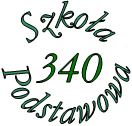 Szkoła Podstawowa Nr 340 im. Profesora Bogusława Molskiego 02 - 793 Warszawa, ul. Lokajskiego 3 22 546 61 20, 22 649 49 70, sp340@edu.um.warszawa.plZARZĄDZENIE NR 16/2020Dyrektora Szkoły Podstawowej nr 340 im. Profesora  Bogusława Molskiegow Warszawiez dnia 25 marca 2020 roku w sprawie zasad dotyczących kształcenia na odległość w szkole  Na podstawie rozporządzenia Ministra Edukacji Narodowej z dnia 20 marca 2020 r. sprawie szczególnych rozwiązań w okresie czasowego ograniczenia funkcjonowania jednostek systemu oświaty w związku z zapobieganiem, przeciwdziałaniem i zwalczaniem COVID-19 (Dz. U. z 2020 r. poz. 493) i rozporządzenia Ministra Edukacji Narodowej z dnia 11 marca 2020 r. w   sprawie czasowego ograniczenia funkcjonowania jednostek systemu oświaty w związku z zapobieganiem, przeciwdziałaniem i zwalczaniem COVID-19 (Dz. U. z 2020 r. poz. 410 ze zm.) zarządza się, co następuje:§ 1Wprowadza się Zasady dotyczące kształcenia na odległość w Szkole Podstawowej nr 340 im. Profesora Bogusława Molskiego w okresie czasowego ograniczenia jej funkcjonowania zwane dalej Zasadami, stanowiące załącznik nr 1 do niniejszego zarządzenia.§ 2Zasady, o których mowa w § 1, zostały opracowane w uzgodnieniu z pracownikami pedagogicznymi szkoły.Zasady o których mowa w § 1, podlegają monitorowaniu przez okres ich funkcjonowania. § 3Dopuszcza się dokonywanie modyfikacji Zasad, o których mowa w § 1.§ 4Niniejsze zarządzenie obowiązuje w okresie 25 marca 2020 r. –  10 kwietnia 2020 r. . § 5Niniejsze zarządzenie stanowi informację dla uczniów i rodziców  Szkoły Podstawowej 
nr 340 im. Profesora Bogusława Molskiego. § 6Zobowiązuje się pracowników pedagogicznych do zapoznania się z niniejszym zarządzeniem za pośrednictwem dziennika elektronicznego oraz stosowania. § 7Zarządzenie wchodzi w życie z dniem 25 marca 2020 r..